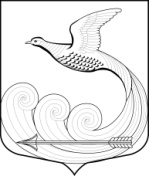 Местная администрациямуниципального образования Кипенское сельское поселениемуниципального образования Ломоносовского муниципального районаЛенинградской областиПОСТАНОВЛЕНИЕот  12.08.2019 г. № 253д. КипеньО внесении изменений в постановление местной администрации от 12.07.2019 г. № 222 «О нормативе стоимости одного квадратного метра общей площади жилья на III квартал 2019 года на территории муниципального образования Кипенскоесельское  поселение муниципального образования Ломоносовского муниципального района Ленинградской области»Внести изменения в Постановление местной администрации муниципального образования Кипенское сельское поселение муниципального образования Ломоносовского муниципального района Ленинградской области от 12.07.2019 г. № 222 «О нормативе стоимости одного квадратного метра общей площади жилья на III квартал 2019 года на территории муниципального образования Кипенское сельское  поселение муниципального образования Ломоносовского муниципального района Ленинградской области» следующие изменения:Преамбулу постановления изложить в следующей редакции:      В целях реализации на территории муниципального образования Кипенское сельское поселение федеральных, региональных и муниципальных целевых программ, направленных на улучшение жилищных условий граждан, в соответствии с Распоряжением комитета по строительству Ленинградской области от 04 декабря 2015 года № 552 «О мерах по обеспечению полномочий комитета по строительству Ленинградской области по расчету размера субсидий и социальных выплат, предоставляемых за счет средств областного бюджета Ленинградской области в рамках реализации на территории Ленинградской области федеральных целевых программ и государственных программ Ленинградской области» и утвержденных методических  рекомендаций по определению норматива стоимости одного квадратного метра общей площади жилья в муниципальных образованиях Ленинградской области и стоимости одного квадратного метра общей площади жилья в сельской местности Ленинградской области, в рамках реализации мероприятия по обеспечению жильем молодых семей ведомственной целевой программы «Оказание государственной поддержки гражданам в обеспечении жильем и уплате жилищно-коммунальных услуг» государственной программы Российской Федерации «Обеспечение доступным и комфортным жильем и коммунальными услугами граждан Российской Федерации», а также основных мероприятий «Улучшение жилищных условий молодых граждан (молодых семей)» и «Улучшение жилищных условий граждан с использованием средств ипотечного кредитования (займа) подпрограммы «Содействие в обеспечении жильем граждан Ленинградской области» государственной программы Ленинградской области «Формирование городской среды и обеспечение качественным жильем граждан» местная администрация МО Кипенское сельское поселение  ПОСТАНОВЛЯЕТ:Настоящее Постановление вступает в силу с момента официального опубликования (обнародования) и подлежит официальному размещению на сайте муниципального образования Кипенское сельское поселение.Контроль за выполнением настоящего Постановления возложить на ведущего специалиста местной администрации – Борисенко Н.И.И. о. главы местной администрации                                                                                   Е.С. Зеленкова